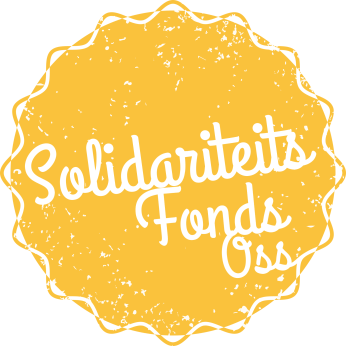 Privacyverklaring Stichting Solidariteitsfonds OssContactgegevens: Stichting Solidariteitsfonds OssVoorzitter: Jeneverbes 75, 5345 JB OssTel 06-53439640 Het secretariaat, in de persoon van Jannine Kistemaker is de verantwoordelijk voor de verwerking van de persoonsgegevens van bestuur, vrijwilligers en achterban, de penningmeester Mia Vervoort is verantwoordelijk voor de verwerking van de persoonsgegevens van de hulpvragers zoals weergegeven in deze privacyverklaring. Zij zijn te bereiken via solidariteit.oss@gmail.com Van de volgende personen worden gegevens bewaard:  Het bestuur van Stichting Solidariteitsfonds Oss (5 personen)De vrijwilligers van Stichting Solidariteitsfonds Oss (± 7 vrijwilligers)De hulpvragers van het solidariteitsfonds (± 20 per jaar.)  De achterban: dit zijn mensen van organisaties die betrokken zijn bij het fonds. Stichting Solidariteitsfonds Oss verwerkt uw persoonsgegevens doordat u vrijwilliger bij ons bent, gebruik maakt van onze diensten en/of omdat u deze zelf aan ons verstrekt. Persoonsgegevens die wij bewaren: Van de vrijwilligers: voornaam, achternaam,  adres en woonplaats, tel. nummer en emailadres VOG verklaring en vrijwilligersovereenkomst  Van hulpvragers: voornaam, achternaam,  adres en woonplaats, tel. nummer en e-mailadres, geboorte datum, korte situatieschets en motivatie hulpvraag.  Van de personen in de achterban: voornaam, achternaam,  organisatie, tel. nummer en e-mailadres.  Stichting Solidariteitsfonds Oss verwerkt uw persoonsgegevens voor de volgende doelen: Het uitvoeren van de hulpvragenUitnodigen voor bijeenkomsten en activiteiten Geautomatiseerde besluitvorming Stichting Solidariteitsfonds Oss neemt niet op basis van geautomatiseerde verwerkingen besluiten over zaken die (aanzienlijke) gevolgen kunnen hebben voor personen.  Stichting Solidariteitsfonds Oss gebruikt de volgende computerprogramma's of -systemen: Spreadsheet in Excel  Hoe lang we persoonsgegevens bewaren Stichting Solidariteitsfonds Oss bewaart uw persoonsgegevens niet langer dan strikt nodig is om de doelen te realiseren waarvoor uw gegevens worden verzameld. Wanneer een persoon stopt als vrijwilliger, worden de persoonsgegevens vernietigd. Wanneer een persoon van de achterban drie jaar niet aan een activiteit of bijeenkomst heeft deelgenomen, worden alle gegevens van die persoon uit het bestand verwijderd. Gegevens van hulpvragers worden 5 jaar bewaardDelen van persoonsgegevens met derden Stichting Solidariteitsfonds Oss verstrekt geen persoonsgegevens aan derden.  Stichting Solidariteitsfonds Oss gebruikt geen cookies of vergelijkbare technieken. Gegevens inzien, aanpassen of verwijderen  U heeft het recht om uw persoonsgegevens in te zien, te corrigeren of te verwijderen. Daarnaast heeft u het recht om uw eventuele toestemming voor de gegevensverwerking in te trekken of bezwaar te maken tegen de verwerking van uw persoonsgegevens door Stichting Solidariteitsfonds Oss.U kunt een verzoek tot inzage, correctie, verwijdering van uw persoonsgegevens of verzoek tot intrekking van uw toestemming of bezwaar op de verwerking van uw persoonsgegevens sturen naar solidariteit.oss@gmail.com. Hoe wij persoonsgegevens beveiligen Stichting Solidariteitsfonds Oss neemt de bescherming van uw gegevens serieus en neemt passende maatregelen om misbruik, verlies, onbevoegde toegang, ongewenste openbaarmaking en ongeoorloofde wijziging tegen te gaan. Als u de indruk heeft dat uw gegevens niet goed beveiligd zijn of er aanwijzingen zijn van misbruik, neem dan contact op met het secretariaat via solidariteit.oss@gmail.com